ЧЕРКАСЬКА МІСЬКА РАДА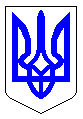 ЧЕРКАСЬКА МІСЬКА РАДАВИКОНАВЧИЙ КОМІТЕТРІШЕННЯВід 15.05.2018 № 395Про дозвіл на видачу ордерівфізичним та юридичним особамна видалення аварійних, фаутнихта сухостійних деревВідповідно до п. 7 статті 30 Закону України «Про місцеве самоврядування в Україні», статті 28 Закону України «Про благоустрій населених пунктів», п.п. 2 п. 2 Порядку видалення дерев, кущів, газонів і квітників у населених пунктах, затвердженого постановою Кабінету Міністрів України від 01.08.2006 № 1045, згідно з Правилами утримання зелених насаджень у населених пунктах України, затверджених наказом Міністерства будівництва, архітектури та житлово-комунального господарства України від 10.04.2006 № 105, враховуючи пропозиції комісії для обстеження зелених насаджень, виконавчий комітет Черкаської міської радиВИРІШИВ:Доручити голові комісії для обстеження зелених насаджень 
Гусаченку В.В. видати ордери фізичним та юридичним особам на видалення аварійних, фаутних та сухостійних дерев на території міста відповідно до актів: від 25.04.2018, 02.05.2018 № 19, від 11.04-02.05.2018 № 20.Фізичним та юридичним особам роботи із видалення дерев замовляти у спеціалізованих підприємствах міста, які укомплектовані спеціальною технікою та механізмами, кваліфікованими спеціалістами, відповідно до пункту 5.8 Правил утримання зелених насаджень у населених пунктах України та укласти договір на проведення утилізації відходів деревини.Контроль за виконанням рішення покласти на заступника міського голови з питань діяльності виконавчих органів ради Волошина І. В. Міський голова								   А.В. Бондаренко  Заступник    А К Т  № 19обстеження зелених насаджень, що підлягають видаленнюм. Черкаси									               25.04.2018 р.    02.05.2018 р.Комісія, призначена рішенням виконавчого комітету Черкаської міської ради від 02.06.2009 № 664 зі змінами, в складі:Обстеження зелених насаджень пов'язано з видаленням зелених насаджень у зв`язку з аварійним та сухостійним станомЗелені насадження, що підлягають видаленнюРазом підлягає знесенню 32 дерева, _-_ кущів.Всього видаляється:Дерев __32___одиницьКущів___-____одиницьГазонів_________-________ гаКвітників______-_________м2Видалення зелених насаджень проводиться без сплати відновлювальної вартості відповідно до п. 6 Порядку видалення дерев, кущів, газонів та квітників, затвердженого Постановою КМУ від 01.08.2006 р. № 1045.3. Зелені насадження, що залишаються на місці в межахвідведеної під забудову ділянкиРазом залишається на місці:Дерев __________________шт.Кущів__________________шт.Газонів_________________ гаКвітників_______________м2Скорочення:НПУ – дерева, пошкоджені через несприятливі погодні умови;НУ – дерева всохли чи набули аварійності в результаті неналежного утримання;ДБН – дерева ростуть з порушенням ДБН, загрожують інженерним мережам;ПСПР – дерева пошкоджені до ступеня припинення (неприпинення) росту;ВМ – дерева, що досягли вікової межі;Ф – фаутні дерева, з дуплами, уражені хворобами та шкідниками;АН – аварійно-нахилені дерева, можливе падіння чи обламування гілля.ВИСНОВОК КОМІСІЇ:	Департаменту житлово-комунального комплексу підготувати проект рішення МВК «Про видалення дерев», на підставі якого видати ордер. Примітка: роботи по видаленню зелених насаджень виконуються спеціалізованим підприємством тільки на підставі ордера, виданого департаментом житлово-комунального комплексу.               (підпис та ПІБ представника Держекоінспекції у Черкаській області)органів ради			            А К Т  № 20обстеження зелених насаджень, що підлягають видаленнюм. Черкаси									     11.04-02.05.2018 р.Комісія, призначена рішенням виконавчого комітету Черкаської міської ради від 02.06.2009 № 664 зі змінами, в складі:Обстеження зелених насаджень пов'язано з видаленням зелених насаджень у зв`язку з аварійним та сухостійним станомЗелені насадження, що підлягають видаленнюРазом підлягає знесенню 31 дерево, _-_ кущів.Всього видаляється:Дерев __31___одиницьКущів___-____одиницьГазонів_________-________ гаКвітників______-_________м2Видалення зелених насаджень проводиться без сплати відновлювальної вартості відповідно до п. 6 Порядку видалення дерев, кущів, газонів та квітників, затвердженого Постановою КМУ від 01.08.2006 р. № 1045.3. Зелені насадження, що залишаються на місці в межахвідведеної під забудову ділянкиРазом залишається на місці:Дерев __________________шт.Кущів__________________шт.Газонів_________________ гаКвітників_______________м2Скорочення:НПУ – дерева, пошкоджені через несприятливі погодні умови;НУ – дерева всохли чи набули аварійності в результаті неналежного утримання;ДБН – дерева ростуть з порушенням ДБН, загрожують інженерним мережам;ПСПР – дерева пошкоджені до ступеня припинення (неприпинення) росту;ВМ – дерева, що досягли вікової межі;Ф – фаутні дерева, з дуплами, уражені хворобами та шкідниками;АН – аварійно-нахилені дерева, можливе падіння чи обламування гілля.ВИСНОВОК КОМІСІЇ:	Департаменту житлово-комунального комплексу підготувати проект рішення МВК «Про видалення дерев», на підставі якого видати ордер. Примітка: роботи по видаленню зелених насаджень виконуються спеціалізованим підприємством тільки на підставі ордера, виданого департаментом житлово-комунального комплексу.               (підпис та ПІБ представника Держекоінспекції у Черкаській області)І.В. ВолошинГолова комісії:Гусаченко В.В.- начальник відділу екології департаменту житлово-комунального комплексу Черкаської міської ради, голова комісіїЧлени комісії:Бакум О.М.- заступник начальника відділу екології департаменту житлово-комунального комплексу Черкаської міської ради, заступник голови комісіїПредставник заявника:Пшенічнікова А.Б.- в.п. головного спеціаліста відділу екології департаменту житлово-комунального комплексу Черкаської міської ради, секретар комісії Регурецький Р.М.- головний спеціаліст управління інспектування Черкаської міської радиМалашова О.В.- головний спеціаліст відділу містобудівного кадастру та ГІС управління планування та архітектури департаменту архітектури та містобудування Черкаської міської ради- представник Державної екологічної інспекції у Черкаській області№з/падресавид зелених насадженьВисота (м)вік (рік)діаметр стовбуракількістьЯкісний стан зелених насаджень , причини аварійностіпідлягають знесеннюпідлягають пересаджуванню12345678910вул. Добровольського, 3 ЧДТУтополя15451602авар., ВМвидаленнявул. Добровольського, 3 ЧДТУтополя15451401авар., ВМвидаленнявул. Добровольського, 3 ЧДТУтополя15451401авар., ВМвидаленняпух.вул. Добровольського, 3 ЧДТУклен1245761авар., Фвидаленнявул. Самійла Кішки, 149-157 містоабрикоса740481авар., Фвидаленнявул. Самійла Кішки, 149-157 містолипа1030361сухост., НПУвидаленняпров. Тімірязєва, 23А (за будинком) прилегла до приват. домоволодінняверба1045761авар., Ф, ВМвидаленнявул. Чигиринська, 11 Світ ласощівтополя15451121авар., ВМвидаленняпух.вул. Чехова, 82 ОСББтополя103524, 401авар., Фвидаленнявул. Чехова, 82 ОСББтополя123536, 282сухост., НПУвидаленнявул. Чехова, 82 ОСББклен1020201сухост., НПУвидаленнявул. Нарбутівська – вул. Чеховашовковиця840401авар., АН, Фвидаленнявул. Самійла Кішки, 164горіх74036, 401сухост., НУвидаленнявул. Самійла Кішки, 166клен1030321сухост., НПУвидаленнявул. Самійла Кішки, 166клен830281авар., Фвидаленнявул. Грузиненка, 3/1 у дворісосна2060641сухост., НПУвидаленнявул. Самійла Кішки, 177 ТЗБяблуня540321сухост., НПУвидаленнявул. Самійла Кішки, 177 ТЗБяблуня54024, 281сухост., НПУвидаленнявул. Самійла Кішки, 177 ТЗБяблуня540361сухост., НПУвидаленнявул. Самійла Кішки, 177 ТЗБяблуня540441сухост., НПУвидаленнявул. Битюцького, 1/1абрикоса640561авар., Фвидаленнявул. Різдвяна, 292 прилегла доПАТ «Черкаський автобус» (зі стор.вул. В. Чорновола)клен1240521авар., Фвидаленнязлам.просп. Хіміків, 12 прилегла тер.тополя1530361сухост., НПУвидаленняпросп. Хіміків, 12 прилегла тер.тополя1540721авар., суховер., НПУвидаленняпросп. Хіміків, 12 прилегла тер.тополя1540761авар., суховер., НПУвидаленняпросп. Хіміків, 12 прилегла тер.тополя1540681авар., суховер., НПУвидаленняпросп. Хіміків, 12 прилегла тер.тополя1540521авар., суховер., НПУвидаленняпросп. Хіміків, 12 прилегла тер.тополя1540681сухост., НПУвидаленняпросп. Хіміків, 12 прилегла тер.тополя1540801сухост., НПУвидаленняпросп. Хіміків, 12 прилегла тер.клен840441суховер., НПУ, ФвидаленняВСЬОГО:ВСЬОГО:ВСЬОГО:ВСЬОГО:ВСЬОГО:32323232№з/пвид зелених насадженьВисота мвік (рік)діаметр стовбура на висоті 1,3 метра від землікількістьякісний стан зелених насаджень (хороший, задовільний, незадовільний)1234567Голова комісії:______________Гусаченко В.В.Члени комісії:______________Бакум О.М.______________Пшенічнікова А.Б.______________Регурецький Р.М.______________Малашова О.В._____________________________________Голова комісії:Гусаченко В.В.- начальник відділу екології департаменту житлово-комунального комплексу Черкаської міської ради, голова комісіїЧлени комісії:Бакум О.М.- заступник начальника відділу екології департаменту житлово-комунального комплексу Черкаської міської ради, заступник голови комісіїПредставник заявника:Пшенічнікова А.Б.- в.п. головного спеціаліста відділу екології департаменту житлово-комунального комплексу Черкаської міської ради, секретар комісії Регурецький Р.М.- головний спеціаліст управління інспектування Черкаської міської радиМалашова О.В.- головний спеціаліст відділу містобудівного кадастру та ГІС управління планування та архітектури департаменту архітектури та містобудування Черкаської міської ради- представник Державної екологічної інспекції у Черкаській області№з/падресавид зелених насадженьВисота (м)вік (рік)діаметр стовбуракількістьЯкісний стан зелених насаджень , причини аварійностіпідлягають знесеннюпідлягають пересаджуванню12345678910вул. Олени Телігитополя715162авар.видаленнявул. Олени Телігитополя815241авар.видаленнявул. Олени Телігитополя715121авар.видаленнявул. Олени Телігитополя815201авар.видаленнявул. Олени Телігиабрикоса72020,20,16,24,121авар., НПУвидаленнярозчах.вул. Самійла Кішки –вул. Чайковськогоклен1240401авар., Фвидаленовул. Самійла Кішки –вул. Чайковськогоклен1240441авар., Фвидаленовул. Самійла Кішки –вул. Чайковськоготополя1540481авар., Фвидаленовул. Чайковськогоклен1040321авар., Фвидаленовул. Чайковськогоклен1040361авар., Фвидаленовул. Чайковськогоклен1040401авар., Фвидаленовул. Чайковськогоклен1040482авар., Фвидаленовул. Набережна (навпроти причалу (Робінзон))акація102528, 361авар., НПУвидаленовпало на ЛЕПвул. Грузиненка, 3/2липа1240441сухост., авар.видаленнявул. Грузиненка (навпроти № 6)сосна1550441авар., НПУвидаленнявпало, вивирнуто з коріннямвул. Надпільна (навпроти ЗОШ № 11)акація1240481авар., НПУвидаленнярозчах.вул. Надпільна (навпроти ЗОШ № 11)береза1025281сухост., авар.видаленнявул. Надпільна (навпроти ЗОШ № 11)береза1025201сухост., авар.видаленнявул. Надпільна (навпроти ЗОШ № 11)береза1025241сухост., авар.видаленнявул. Смілянська (між вул. Надпільною та мостом)акація1035321сухост., НПУвидаленнявул. Смілянська (між вул. Надпільною та мостом)береза1035361сухост., НПУвидаленнявул. Смілянська (між вул. Надпільною та мостом)липа1235441сухост., авар.видаленовул. Смілянська (між вул. Надпільною та мостом)каштан1035401сухост., авар.видаленовул. Смілянська (між вул. Надпільною та мостом)береза1235481сухост., НПУвидаленнявул. Смілянська (між вул. Надпільною та мостом)береза1235441сухост., НПУвидаленнявул. Гуржіївська, 30 містовишня730361авар., АНвидаленовул. Гуржіївська, 30 містоабрикоса630281сухост., авар.видаленовул. Добровольського, 3 ЧДТУклен1245981авар., Фвидаленнявул. Гагаріна, 36/2шовковиця630321авар.видаленняВСЬОГО:ВСЬОГО:ВСЬОГО:ВСЬОГО:ВСЬОГО:31313131№з/пвид зелених насадженьВисота мвік (рік)діаметр стовбура на висоті 1,3 метра від землікількістьякісний стан зелених насаджень (хороший, задовільний, незадовільний)1234567Голова комісії:______________Гусаченко В.В.Члени комісії:______________Бакум О.М.______________Пшенічнікова А.Б.______________Регурецький Р.М.______________Малашова О.В._____________________________________